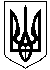 ГАЛИЦИНІВСЬКА  СІЛЬСЬКА РАДАВІТОВСЬКОГО  РАЙОНУ МИКОЛАЇВСЬКОЇ  ОБЛАСТІР І Ш Е Н Н ЯВід 23 грудня 2020 року   №61                             ІІІ сесія VIII скликанняс. ГалициновеПро  затвердження проекту землеустрою щодо відведення земельних ділянок у власність для ведення фермерського господарства в межах території Галицинівської сільської ради  Вітовського районуМиколаївської області Керуючись статтею 116,  пунктами 6-10 статті  118, статтями 121, 186 Земельного  кодексу  України, статтею  13  Закону  України  “ Про  оцінку  земель ”,  розпорядження  Кабінету  Міністрів  України № 60-р від 31.01.2018 року “ Питання  передачу земельних  ділянок сільськогосподарського призначення державної власності у комунальну  власність об’єднаних  територіальних  громад ”, відповідно  до пункту  34   статті  26   Закону  України  “ Про  місцеве  самоврядування  в  Україні ”,  розглянувши  матеріали  постійної  комісії  сільської  ради з питань земельних відносин та земельного кадастру, природокористування, планування території, охорони довкілля та екологічної безпеки, сільська  радаВИРІШИЛА:Затвердити громадянам України Драгуновському Миколі Миколайовичу, Драгуновській Тетяні Павлівні, Драгуновському Миколі Миколайовичу, проект землеустрою щодо відведення земельних ділянок у власність для ведення фермерського господарства, із земель сільськогосподарського призначення комунальної власності в межах території Галицинівської  сільської ради Вітовського району Миколаївської області загальною площею  з них:громадянину України Драгуновському Миколі Миколайовичу –  ріллі кадастровий номер 4823384200:06:000:0293;громадянці України Драгуновській Тетяні Павлівні –  ріллі кадастровий номер 4823384200:06:000:0294;громадянину України Драгуновському Миколі Миколайовичу –  ріллі кадастровий номер 4823384200:06:000:0295.Передати у приватну власність земельні ділянки для ведення фермерського господарства, у власність із земель сільськогосподарського призначення комунальної власності громадянам України:громадянину України Драгуновському Миколі Миколайовичу –  ріллі кадастровий номер 4823384200:06:000:0293;громадянці України Драгуновській Тетяні Павлівні –  ріллі кадастровий номер 4823384200:06:000:0294;громадянину України Драгуновському Миколі Миколайовичу –  ріллі кадастровий номер 4823384200:06:000:0295.Контроль за виконанням цього рішення покласти на постійну комісію з питань земельних відносин та земельного кадастру, природокористування, планування території, охорони довкілля та екологічної безпеки.                               Сільський голова                                 І. НАЗАР